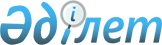 "Алтай ауданының мектепке дейінгі білім беру ұйымдары тәрбиеленушілерінің жекелеген санаттарын тегін тамақтандыруды ұйымдастыру туралы" Алтай ауданы әкімдігінің 2019 жылғы 29 қарашадағы № 453 қаулысының күші жойылды деп тану туралыШығыс Қазақстан облысы Алтай ауданы әкімдігінің 2021 жылғы 27 шілдедегі № 291 қаулысы. Қазақстан Республикасының Әділет министрлігінде 2021 жылғы 3 тамызда № 23804 болып тіркелді
      ЗҚАИ-ның ескертпесі.

      Құжаттың мәтінінде түпнұсқаның пунктуациясы мен орфографиясы сақталған.
      "Қазақстан Республикасындағы жергілікті мемлекеттік басқару және өзін-өзі басқару туралы" Қазақстан Республикасы Заңының 31-бабының 2-тармағына, "Құқықтық актілер туралы" Қазақстан Республикасы Заңының 27-бабына  сәйкес Алтай ауданының әкімдігі ҚАУЛЫ ЕТЕДІ:
      1. "Алтай ауданының мектепке дейінгі білім беру ұйымдары тәрбиеленушілерінің жекелеген санаттарын тегін тамақтандыруды ұйымдастыру туралы" Алтай ауданы әкімдігінің 2019 жылғы 29 қарашадағы № 453 қаулысының күші жойылды деп танылсын (нормативтік құқықтық актілерді мемлекеттік тіркеу Тізілімінде № 6344 тіркелген).
      2. "Алтай ауданы әкімінің аппараты" мемлекеттік мекемесі Қазақстан Республикасының заңнамасымен бекітілген тәртіпте:
      1) Қазақстан Республикасының Әділет министрлігінде осы қаулының мемлекеттік тіркелуін;
      2) осы қаулы мемлекеттік тіркелгеннен кейін күнтізбелік он күн ішінде оның көшірмесінің Алтай ауданы аймағында таратылатын мерзімді баспа басылымдарына ресми жариялауға жіберілуін;
      3) қаулы ресми жарияланғаннан кейін Алтай ауданы әкімдігінің интернет - ресурсында осы қаулының орналастырылуын қамтамасыз етсін.
      3. Осы қаулы алғашқы ресми жарияланған күнінен кейін күнтізбелік он күн өткен соң қолданысқа енгізіледі.
					© 2012. Қазақстан Республикасы Әділет министрлігінің «Қазақстан Республикасының Заңнама және құқықтық ақпарат институты» ШЖҚ РМК
				
      Алтай ауданының әкімі 

К. Байгонусов
